Формула линейной функции.Область определения функции.1. Задание 5 № 30На рисунке изображён график линейной функции. Напишите формулу, которая задаёт эту линейную функцию.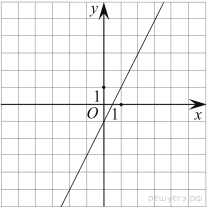 2. Задание 5 № 355На рисунке изображён график линейной функции. Напишите формулу, которая задаёт эту линейную функцию.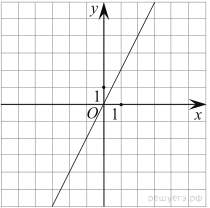 3. Задание 5 № 356На рисунке изображён график линейной функции. Напишите формулу, которая задаёт эту линейную функцию.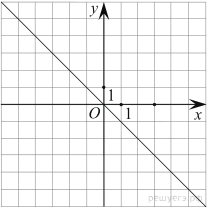 4. Задание 5 № 357На рисунке изображён график линейной функции. Напишите формулу, которая задаёт эту линейную функцию.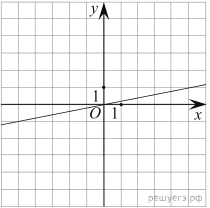 5. Задание 5 № 358На рисунке изображён график линейной функции. Напишите формулу, которая задаёт эту линейную функцию.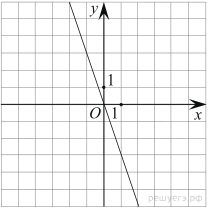 6. Задание 5 № 359На рисунке изображён график линейной функции. Напишите формулу, которая задаёт эту линейную функцию.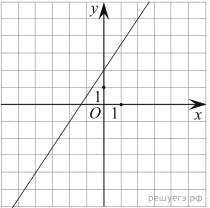 7. Задание 5 № 360На рисунке изображён график линейной функции. Напишите формулу, которая задаёт эту линейную функцию.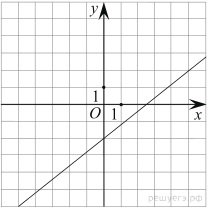 8. Задание 5 № 361На рисунке изображён график линейной функции. Напишите формулу, которая задаёт эту линейную функцию.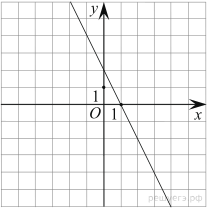 9. Задание 5 № 362На рисунке изображён график линейной функции. Напишите формулу, которая задаёт эту линейную функцию.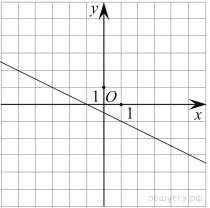 10. Задание 5 № 363На рисунке изображён график линейной функции. Напишите формулу, которая задаёт эту линейную функцию.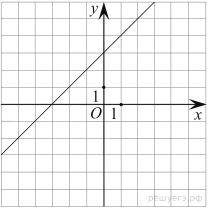 11. Задание 5 № 364На рисунке изображён график линейной функции. Напишите формулу, которая задаёт эту линейную функцию.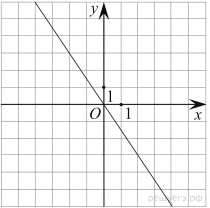 12. Задание 5 № 365На рисунке изображён график линейной функции. Напишите формулу, которая задаёт эту линейную функцию.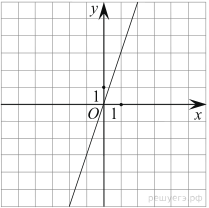 13. Задание 5 № 366На рисунке изображён график линейной функции. Напишите формулу, которая задаёт эту линейную функцию.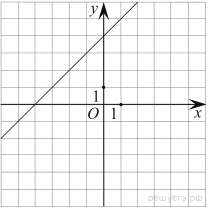 14. Задание 5 № 367На рисунке изображён график линейной функции. Напишите формулу, которая задаёт эту линейную функцию.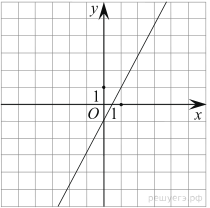 15. Задание 5 № 368На рисунке изображён график линейной функции. Напишите формулу, которая задаёт эту линейную функцию.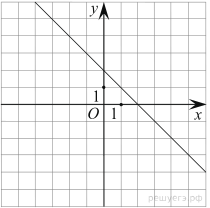 16. Задание 5 № 369На рисунке изображён график линейной функции. Напишите формулу, которая задаёт эту линейную функцию.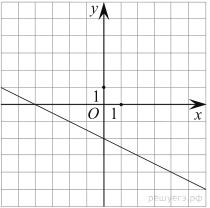 17. Задание 5 № 370На рисунке изображён график линейной функции. Напишите формулу, которая задаёт эту линейную функцию.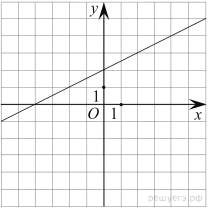 18. Задание 5 № 371На рисунке изображён график линейной функции. Напишите формулу, которая задаёт эту линейную функцию.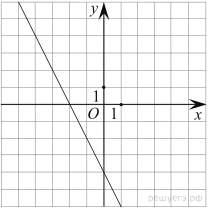 19. Задание 5 № 372На рисунке изображён график линейной функции. Напишите формулу, которая задаёт эту линейную функцию.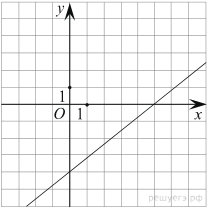 20. Задание 5 № 373На рисунке изображён график прямой. Напишите формулу, которая задаёт эту прямую.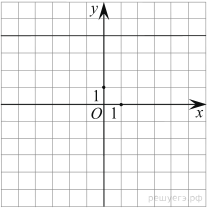 21. Задание 5 № 374На рисунке изображён график прямой. Напишите формулу, которая задаёт эту прямую.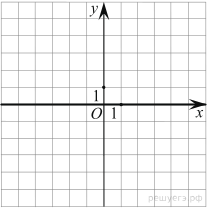 22. Задание 5 № 375На рисунке изображён график прямой. Напишите формулу, которая задаёт эту прямую.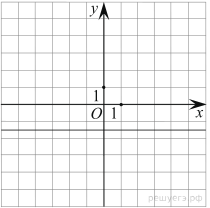 23. Задание 5 № 376На рисунке изображён график прямой. Напишите формулу, которая задаёт эту прямую.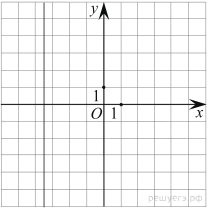 24. Задание 5 № 377На рисунке изображён график прямой. Напишите формулу, которая задаёт эту прямую.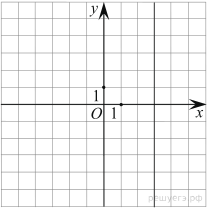 25. Задание 5 № 2593График функции  проходит через точку A (5;2). Найдите a .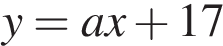 26. Задание 5 № 2614График функции  проходит через точку A (3;−3). Найдите a .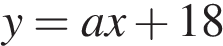 27. Задание 5 № 2779Напишите уравнение прямой, которая проходит через точку  и параллельна прямой 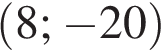 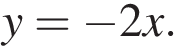 Ключ№ п/п№ заданияОтвет130y=2x-1|y=-1+2x2355y=2x3356y=-x4357y=0,2x5358y = -3x6359y=1,5x+2|y=2+1,5x7360y=0,8x-2|y=-2+0,8x8361y=-2x+2|y=2-2x9362y=-0,5x-0,5|y=-0,5-0,5x10363y=x+3|y=3+x11364y=-1,5x12365y=3x13366y=x+4|y=4+x14367y=2x-1|y=-1+2x15368y=-x+2|y=2-x16369y=-0,5x-2|y=-2-0,5x17370y=0,5x+2|y=2+0,5x18371y=-2x-4|y=-4-2x19372y=0,8x-4|y=-4+0,8x20373y=421374y=022375y=-1,523376x=-3,524377x=3252593-3262614-7272779y=-2x-4